                  О подготовке населенных пунктов, хозяйственных строений,мостов и других сооружений к пропуску паводка в 2021 годуВ целях своевременной и качественной подготовки населенных пунктов, хозяйственных строений, инженерных коммуникаций, мостов и гидротехнических сооружений к пропуску весеннего паводка 2021 года, обеспечения своевременной эвакуации населения и материальных ценностей из затопляемых мест, на основании п.7 части 1 ст.15 Федерального закона  Российской Федерации №131-ФЗ от 06.10.2003г. «Об общих принципах организации местного самоуправления в Российской Федерации», Устава сельского поселения Енгалышевский сельсовет муниципального района Чишминский район Республики Башкортостан  п о с т а н о в л я ю:           1. Утвердить состав противопаводковой комиссии сельского поселения Енгалышевский сельсовет муниципального района Чишминский район (Приложение № 1)2. Утвердить прилагаемый план мероприятий  сельского поселения Енгалышевский сельсовет муниципального района Чишминский район по проведению паводка и пропуску ледохода в 2021 году (Приложение № 2)3. Рекомендовать руководителю ООО «Агропромбизнес»:- закрепить необходимую технику и автотранспорт на случай эвакуации людей, скота и домашнего имущества, создать необходимый запас топлива для техники.4. Администрации сельского поселения проверить состояние плотин, водоемов, водосбросов и мостов. Очистить от снега и наледи водосбросы и к началу паводка опорожнить водоемы. Очистить от снега водосбросовые трубы под дорогами.5. Членам паводковой комиссии установить дежурство на мосту через реку Уршак в период подъема воды.           8. Контроль за исполнением настоящего постановления возложить на председателя противопаводковой комиссии.Глава сельского поселения                                                            Ф.Г. Бадретдинов                                                                                           Приложение № 1к постановлению главы сельскогопоселения Енгалышевский сельсоветмуниципального района Чишминский районРеспублики Башкортостанот 15 марта 2021 года № 15СОСТАВпротивопаводковой комиссии сельского поселения Енгалышевский сельсовет муниципального района Чишминский район Республики БашкортостанПредседатель:Бадретдинов Ф.Г.      - глава сельского поселения Енгалышевский сельсовет                                муниципального района Чишминский район РБ;Члены комиссии:Сайфуллин А.Х     - староста деревни Сабурово (по согласованию);Батыров Ш.У.       - староста села Балагушево (по согласованию)Никитина Г.Н.       - заведующая Балагушевским ФАП;Хазиахметов Ю.Ф.    - инженер ООО «Агропромбизнес» (по согласованию);Лукьянов А.Ф.       – учетчик ООО «Агропромбизнес» (по согласованию)Наврузов Ф.Х.      – староста д. Борискино (по согласованию)Приложение № 2к постановлению главы сельскогопоселения Енгалышевский сельсоветмуниципального района Чишминский районРеспублики Башкортостанот 15 марта 2021 года № 15Баш[ортостан Республика]ыШишм^ районы   МУНИЦИПАЛЬ РАЙОНЫны     ЕНГАЛЫШ ауыл советы ауыл биЛ^м^е хакимите452156, Енгалыш  ауылы, Манаева урам, 13тел.:2-84-41, 2-84-42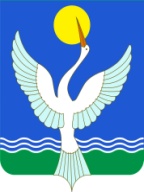 администрацияСЕЛЬСКОГО ПОСЕЛЕНИЯЕнгалышевскийсельсоветМУНИЦИПАЛЬНОГО РАЙОНАЧишминскИЙ районРеспублика Башкортостан452156, с.Енгалышево,  ул. Манаева, 13тел.: 2-84-41, 2-84-42кАРАР        15 март 2021 й. № 15постановление     15 марта 2021 г..№п/п      Мероприятия Сроки исполненияОтветственные исполнители11.Определить населенные  пункты, помещения, материальные ценности которые могут быть затоплены паводковыми водамидо 25 марта2021  годаАдминистрациясельского поселения, руководители хозяйств(по согласованию)2.Создать паводковую комиссию на территории сельского поселения Енгалышевский сельсовет. до 15 марта2021 годаГлава СП33.Проверить состояние плотин, мостов и других сооружений. Очистить от снега и наледи водосбросы и кюветы. К началу паводка опорожнить водоемы сезонного регулированиядо 01 апреля 2021 годаЧлены паводковой комиссии44.Провести инструктаж всех работников, связанных с пропуском паводка.до 20 марта2021 годаАдминистрация сельского поселения55. Закрепить необходимую технику и автотранспорт на случай эвакуации людей, скота и домашнего имуществадо 20 апреля2021 годаГлава СП76.Установить круглосуточное дежурство на мосту через реку Уршак у д. Сабурово в период подъема воды.В период подъема водыЧлены паводковой комиссии87.Обеспечить сохранность опор линий связи и электропередач, своевременно закрепить и установить за ними систематическое наблюдение в период паводка.На период паводкаЛукьянов А.Ф.98.Подготовить помещения для возможной эвакуации населения из зон затопления и обеспечить вывоз материальных ценностей из зон возможного затопления.Заблаговре-менно при угрозеАдминистрация  сельского поселения19.В целях обеспечения экологической безопасности во время весеннего паводка провести инвентаризацию мест захоронения, неорганизованных скоплений бытовых и промышленных отходов в населенных пунктах, на сельскохозяйственных предприятиях, на берегах озер, рек, прудов. Вывести за пределы затопляемых зон материалы, удобрения.До 25.03.2021Администрация сельского поселения110.Создать на время паводка запасы топлива и материалов, а также продуктов питания и предметов первой необходимости для жителей зон затопления.До 25.03.2021Администрация сельского поселения111.До начала дорожной распутицы завести в населенные пункты, с которыми может быть прервано сообщение медикаменты, продукты питания и товары первой необходимости.До 25.03.2021Торговые предприятия, ФАП с. Балагушево112.Обеспечить защиту источников водоснабжения населения от попадания талых и паводковых вод.До 30.03.2021Администрация сельского поселения